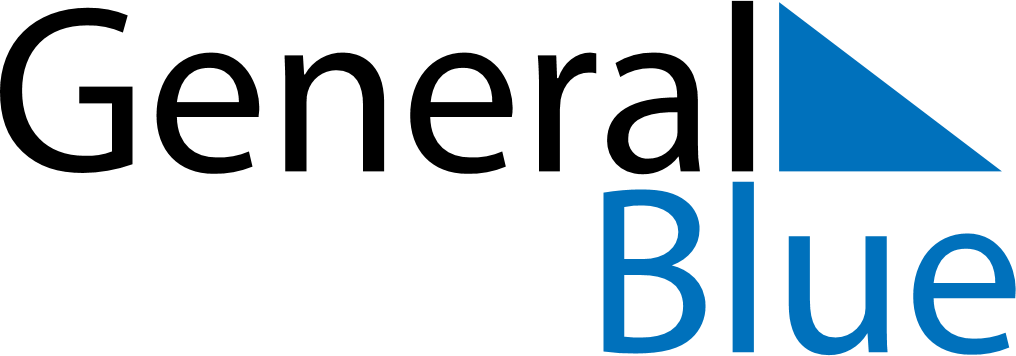 November 2024November 2024November 2024November 2024November 2024November 2024Mielec, Subcarpathia, PolandMielec, Subcarpathia, PolandMielec, Subcarpathia, PolandMielec, Subcarpathia, PolandMielec, Subcarpathia, PolandMielec, Subcarpathia, PolandSunday Monday Tuesday Wednesday Thursday Friday Saturday 1 2 Sunrise: 6:24 AM Sunset: 4:10 PM Daylight: 9 hours and 45 minutes. Sunrise: 6:26 AM Sunset: 4:09 PM Daylight: 9 hours and 42 minutes. 3 4 5 6 7 8 9 Sunrise: 6:28 AM Sunset: 4:07 PM Daylight: 9 hours and 39 minutes. Sunrise: 6:29 AM Sunset: 4:05 PM Daylight: 9 hours and 35 minutes. Sunrise: 6:31 AM Sunset: 4:04 PM Daylight: 9 hours and 32 minutes. Sunrise: 6:33 AM Sunset: 4:02 PM Daylight: 9 hours and 29 minutes. Sunrise: 6:34 AM Sunset: 4:00 PM Daylight: 9 hours and 26 minutes. Sunrise: 6:36 AM Sunset: 3:59 PM Daylight: 9 hours and 22 minutes. Sunrise: 6:38 AM Sunset: 3:57 PM Daylight: 9 hours and 19 minutes. 10 11 12 13 14 15 16 Sunrise: 6:39 AM Sunset: 3:56 PM Daylight: 9 hours and 16 minutes. Sunrise: 6:41 AM Sunset: 3:54 PM Daylight: 9 hours and 13 minutes. Sunrise: 6:43 AM Sunset: 3:53 PM Daylight: 9 hours and 10 minutes. Sunrise: 6:44 AM Sunset: 3:52 PM Daylight: 9 hours and 7 minutes. Sunrise: 6:46 AM Sunset: 3:50 PM Daylight: 9 hours and 4 minutes. Sunrise: 6:48 AM Sunset: 3:49 PM Daylight: 9 hours and 1 minute. Sunrise: 6:49 AM Sunset: 3:48 PM Daylight: 8 hours and 58 minutes. 17 18 19 20 21 22 23 Sunrise: 6:51 AM Sunset: 3:47 PM Daylight: 8 hours and 55 minutes. Sunrise: 6:53 AM Sunset: 3:45 PM Daylight: 8 hours and 52 minutes. Sunrise: 6:54 AM Sunset: 3:44 PM Daylight: 8 hours and 50 minutes. Sunrise: 6:56 AM Sunset: 3:43 PM Daylight: 8 hours and 47 minutes. Sunrise: 6:57 AM Sunset: 3:42 PM Daylight: 8 hours and 44 minutes. Sunrise: 6:59 AM Sunset: 3:41 PM Daylight: 8 hours and 42 minutes. Sunrise: 7:00 AM Sunset: 3:40 PM Daylight: 8 hours and 39 minutes. 24 25 26 27 28 29 30 Sunrise: 7:02 AM Sunset: 3:39 PM Daylight: 8 hours and 37 minutes. Sunrise: 7:03 AM Sunset: 3:38 PM Daylight: 8 hours and 34 minutes. Sunrise: 7:05 AM Sunset: 3:37 PM Daylight: 8 hours and 32 minutes. Sunrise: 7:06 AM Sunset: 3:37 PM Daylight: 8 hours and 30 minutes. Sunrise: 7:08 AM Sunset: 3:36 PM Daylight: 8 hours and 28 minutes. Sunrise: 7:09 AM Sunset: 3:35 PM Daylight: 8 hours and 25 minutes. Sunrise: 7:11 AM Sunset: 3:34 PM Daylight: 8 hours and 23 minutes. 